Improving Higher Education Outcomes for Young Adults from Foster Care:Selected Readings, Resources and Program LinksJuly 11, 2014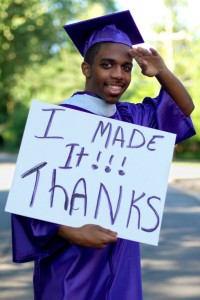 Foster Care to Success supported college graduate from foster careJohn EmersonCasey Family Programs jemerson@casey.org206.270.4921Table of ContentsSelected Readings                                                                                                                    PageGeneral  …...………………………………………………………………………………………...3                                                                                                                              College specific  ………………………………………………………………………………….3-5                                                                                                                 Statewide approaches …………………………………………………………………………..5-6Policy  ………………………………………………………………………………………………. 6Community colleges  ……………………………………………………………………………….6                                                                                                              Research  …………………………………………………………………………………………6-7                                                                                                                              Tools and Resources …………………………………………………………………………………….8                                                                                                                    A Sampling of College Support Program WebsitesCommunity colleges  ……………………………………………………………………………….9                                                                                                             Four Year Colleges  ………………………………………………………………………………..9Other Models ………………………………………………………………………………………..9State Higher Education/Child Welfare/Community-Based- Organizations Collaboratives..10Improving Higher Education Outcomes for Young Adults from Foster CareSelected Readings and ResourcesGeneral2013 National Convening on Foster Youth and Higher Education: Conference Proceedings (2014), Foster Care to Success, Annie E. Casey, Casey Family Programs & Virginia Great Expectations, Water S. Johnson & California College Pathways. Davis, R. J. (2006). College access, financial aid, and college success for undergraduates from foster care. Washington, DC, National Association of Student Financial Aid Administrators, July.  Draeger, J. (2007). Access & Success for the Forgotten Students: How Financial Aid Administrators can Help Students from Foster Care, Student Aid Transcript, National Association of Student Financial Aid Administrators. 18 (3), 6-15.Edwards, L. (2007). Aging out of foster care…and into college. Mercury News, October 8. Emerson, J. (2007). From foster care to college: Supporting independent students, Leadership Exchange, NASPA, 4 (4), Winter. Emerson, J., Duffield, B., Salazar, A. & Unrau, Y. (2012). The path to success: Creating campus support systems for foster and homeless students, Leadership Exchange, NASPA, Summer, pp. 8-13.Gonzalves, L. (2013). Unleashing College Success for Youth from Foster Care: Nationwide Advances, The Chronicle of Social Change, August 7. Guess, A. (2008). Reaching out to students in foster care. Inside Higher Ed, April 7. Hernandez, L. & Naccarato, T. (2010). Scholarships and supports available to foster care alumni: A study of 12 programs across the US. Children and Youth Services Review, Klefeker, C. (2009). Foster care alumni on campus: Supporting an at-risk first generation student population. Academic Advising Today, December, v.32, n.4, p.10. Lovitt, T. & Emerson, J. (2008). Foster youth who have succeeded in higher education: Common themes, NCSET Information Brief, April. Unrau, Y.A., Hamilton, R, & Putney, K. (2010). The Challenge of Retaining College Students Who Grew up in Foster Care. Retention Success, April, 1-5. Walters, A. K. (2005). Helping foster children feel at home in college. Chronicle of Higher Education, (51) 49, August 12.  College SpecificA sense of home: University program aids students who were in foster care. (2010). Bismarck Tribune. January 11. Acosta, L. (2010). From foster care to college: Texas program helps students who are homeless or leaving foster care, Spark Action. Andom, M. (2007). California colleges help foster dreams. Chronicle of Higher Education, (52)6, pg. A21. November 9, A31-33. Blackshere, R. (2013). Campus Provides Year-Round Housing for Foster Youths, Chronicle of Social Change, October 16. Building a campus support network for students emerging from foster care (2009). Custom Research Brief, Education Advisory Board Company, Washington, D.C., June 10. Campus support programs for former foster youth in California annual report: 2007-2008 (2009). California College Pathways, January. Davis, P. M. (2009). Western Michigan University program offers hope for grown foster children, Kalamazoo Gazette, May 21.  Federal Agency Shines National Spotlight on Wayne State University Foster Youth Retention Program (2013). Midland Daily News, April 26.  FIU launches initiative to support former foster care and homeless students (2013). FIU News, November 20. Fryer, J. (2013). Seattle U's innovative program helps foster kids, KING 5 News, June 18. Hawkins, D. B. (2012). Johnson C. Smith University Embraces Foster Youth. Diverse Issues in Higher Education, February 10. Johnson, E. (2013). Former Foster Youth Find a Family at UC San Diego. University Communications and Public Affairs, University of California San Diego, December 5.     Kareiva, C. (2010). New program helps alumni of foster care champion school and personal life. The Daily, University of Washington, Seattle, WA, April 9.                                           Kragen, P., (2014). Guardians help foster youth achieve college dreams. UTPREPS, March 10. Kuta, S. (2014). CO: CU-Boulder's Guardian Scholars program supports former foster care students
Boulder Daily Camera, February 15. Le, S. (2014). At-Risk Foster Care Youth in LA Get College Opportunities, Epoch Times, June 13. Loechler, B. (2009). Former foster kids get a fresh start with Western Michigan University scholarship program. The Grand Rapids Press, April 9. Guardian Scholars Programs at S. F. State (2011). Nightly News with Brian Williams, 3/28/11. McCormick, J. (2013).  Aquinas College: Provide safe housing for foster and homeless students during break periods, especially during the cold winter months, change.org. Never give up: How a Montana foster care youth beat the odds (2007). Student Aid Transcript, National Association of Student Financial Aid Administrators. 18 (3), 25.Ohm, R. (2014). Program aims to help youths’ transition from foster care to college, Kennebec Journal, January 12. Peterson, J. (2012). University of Alabama students beat foster care odds, January 28. Retrieved on February 28, 2012.     Poe, A. (2012). Colleges offer help to foster care youth, The Washington Times Communities, January 20. Renick, C. (2013). USC Launches Trojan Guardian Scholars, The Chronicle of Social Change, October 22. San Francisco State has highest graduation rate of former foster youth in state (2013). Golden Gate Express.Smedley, C. (2012). OMSAR developing ways to support former foster care youth. COMPASS, Ohio University, December. Stanton, A. (2013). NMC program aids foster children, Traverse City Record Eagle, December 26. Success coach works to support former foster and homeless youth at Florida International University (2014). FIU News, Tuesday, June 24. Troop, D. (2012). For Former Foster Kids, Campus Is Their 'Home for the Holidays, Chronicle of Higher Education, January 8.  Walsh, M. (2011). Fostering success: New program helps foster care students beat the odds. Colorado State: A magazine for alumni and friends, Summer.  Wick, N. (2011). Champions Program: From foster care to future graduates. UW Today, April 31.     Winerip, M. (2013). Out of Foster Care, Into College. New York Times, October 30. WMU President John Dunn speaking at Fostering Success Michigan’s (FSM) 3rd Annual Summit (2014). Western Michigan University, Kalamazoo, Michigan, video. Wyrick, R. (2013). Guardian Scholars program at CMU gives disadvantaged kids a chance at a degree, November 12, Post Independent/Citizen Telegram/Free Press. Young, E. (2012). Fostering College Success, Inside Higher Education, California State University at San Marcos. Statewide Approaches3rd Annual Summit Toolkit: Fostering Success Michigan (2014). Fostering Success Michigan.  $800,000 dollar DHS grant will fund coaches to help former foster care students at seven Michigan colleges (2012). Michigan Live, December 3.           Cleaver, S. (2008). Michigan universities asked to help foster youth with financial aid. Diverse Issues in Higher Education, March 12. Gonzalves, L. (2013). Washington State’s Passport Keeps Foster Youth in College, The Chronicle of Social Change, July 29. Hamilton, R. & Richmond, C. (2014). Slideshow: Foster Care Alumni Who Made It to College, The Texas Tribune, June 13. A step ahead for youth from foster care (2007). Student Aid Transcript, National Association of Student Financial Aid Administrators. 18 (3), 24.  Mehrotra, A. & Treschan, L. (2014). Fostering Independence: The Need for a Statewide Foster College Success Initiative, May, Community Service Society and Youth In Care Coalition, New York.Ohio schools supporting foster kids who 'age out' (2013). The Marietta Times, December 15. Pant, M. (2013). Colleges reach out to foster youth, December 2, Journal-News.                              Passport to College Promise Scholarship: Washington’s commitment to students from foster care (2011). Washington Higher Education Coordinating Board, Olympia, WA. With Free Tuition, Mich. Students Hear 'You Are Going To College' (2014). National Public Radio, April 9.  PolicyAlvarez, S. Obamacare under the radar: former foster youth can get free health insurance until age 26 (2014). State of Opportunity – Michigan Radio. Berry, S. (2014). Bill to help foster children finish college to become law, SethBerry.org, April 29. Emerson, J. (2008). Transition matters: From community college to bachelor’s degree. Proceedings of The Advisory Committee on Student Financial Assistance Symposium, December 10, 2007, Washington DC. Pp.121-124. Wolanin, T. R. (2005). Higher education opportunities for foster youth: A primer for policymakers. The Institute for Higher Education Policy (IHEP), December. Community CollegesAshford, E. (2014). Colleges Reach Out to Foster Youths, Community College Daily, American Association of Community Colleges, July 7. Bonnel, T. (2007). Making a difference: California community colleges target problems of foster youth. Student Aid Transcript, National Association of Student Financial Aid Administrators. 18 (3), 26-31. Cooper, D. M., Mery, P. & Rassen, E. (2008). Serving former foster youth in California community colleges: Successes, challenges, and recommendation, Center for Student Success Research & Planning Group for California Community Colleges Research & Report Writing. October.  Diaz, J. (2010). On foster youth success stories - Salute to grads who defied the odds, San Francisco Chronicle, June 6. Foster kids find college help (2009). Community College Times, American Association of Community Colleges, March 31.  Fried, T. (2008). Community colleges step up to support foster care students, Community College Journal, February/March, 39. From ACC to A&M: Former foster student creates her own bright future (2014). Austin Community College District, June 19. ResearchCooper, D. M., Mery, P. & Rassen, E. (2008). Serving former foster youth in California community colleges: Successes, challenges, and recommendation, Center for Student Success Research & Planning Group for California Community Colleges Research & Report Writing. October.  Day, A., Dworsky, A. & Feng, W. (2013). An analysis of foster care placement history and post-secondary graduation rates. Research in Higher Education Journal. Day, A., Dworsky, A., Fogerty, A. & Damashek, A. (2011). An examination of post-secondary retention and graduation among foster care youth enrolled in a four-year university, Children and Youth Services Review, August. Day, A., Edwards, H., Pickover, S. & Lever, M. (2013). When Does Confidentiality Become an Impediment Rather Than a Pathway To Meeting the Educational Needs of Students in the Foster Care System? Journal of Social Work Values and Ethics, Volume 10, Number 2, Association of Social Work Boards (ASWB). Dworsky, A. & Pérez, A. (2009). Helping former foster youth graduate from college: Campus support programs in California and Washington State. Chicago: Chapin Hall at The University of Chicago. ISSN: 1097-3125. Dworsky, A. & Courtney, M. (2010). Does extending foster care beyond age 18 promote postsecondary educational attainment? Emerging findings from the Midwest study. Chapin Hall at the University of Chicago. March.  Rios, S. & Rocco, T. (2014). From Foster Care to College: Barriers and Supports on the Road to Postsecondary Education, Emerging Adulthood, April 24. Rios, S. (2008). From foster care to college: Young adults' perceptions of factors that impacted their academic achievement, Florida International University, dissertation.  Salazar, A. M. (2011). Investigating the predictors of postsecondary education success and post-college life circumstances of foster care alumni, doctoral dissertation (enter ‘Amy Salazar’ in the search box).Unrau, Y., Font, S. & Rawls, G. (2012) Readiness for college engagement among students who have aged out of foster care, Children and Youth Services Review, 34, 1, January. Watt, T. Norton, C. & Jones, C. (2013). Designing a campus support program for foster care alumni:Preliminary evidence for a strengths framework, Children and Youth Services Review, 35, 1408–1417. Tools and ResourcesAn overview of post-secondary support programs for former foster youth (2007). Ball State University, Muncie, IN. Blueprint for change: Education success for children in foster care (2008). Legal Center for Foster Care and Education, American Bar Association. Campus Connections: Securing Campus Housing & Other Supports for Youth Who Were in Foster Care (2012). Texas Reach and One Voice Texas. Casey Life Skills, Assessment Supplements, Education Level IV, Post Secondary.  Casey Family Programs, Seattle, Washington.  Dukes, C. (2013). College Access and Success for Students Experiencing Homelessness: A Toolkit for Educators and Service Providers, The National Association for the Education of Homeless Children and Youth (NAEHCY), June. Federal laws that increase educational opportunities for older youth in out-of-home care (2009), Legal Center for Foster Care & Education, Washington D.C. Foster Care and Student Success: Texas Systems Working Together to Transform Education Outcomes of Students in Foster Care (2013). News. Texas Education Agency and the Supreme Court of Texas. Children’s Commission, October 18.  Fostering Success in Education: National Factsheet on the Educational Outcomes of Children in Foster Care (2014). National Working Group on Foster Care and Education, Legal Center for Foster Care and Education, American Bar Association, Washington D.C. Foster Youth Campus Support Programs: A Leadership Guide (2013). California College Pathways, June.  Foster youth educational planning guide (2009). California College Pathways. Foster Youth: Supporting Educational Success – Trainers Guide (2014), California College Pathways.Guide to Developing a Campus-Based Support Program in Michigan (2014). Fostering Success Michigan.Contact Maddy Day at: maddy.day@wmich.edu.  It’s my life: Postsecondary education and training and financial aid excerpt (2006). Casey Family Programs, Seattle, WA.    Postsecondary Education Resources for Youth In and Transitioning out of the Child Welfare System (2012). Legal Center for Foster Care and Education, American Bar Association, Washington D.C.Providing Effective Financial Aid Assistance to Students from Foster Care and Unaccompanied Homeless Youth: A Key to Higher Education Access and Success (2009). Tracy Fried & Associates.  Supporting success: Improving higher education outcomes for students from foster care – A Framework for Program Enhancement - Version 2.0 (2010).Casey Family Programs, Seattle, WA.            A Sampling of College Support Program WebsitesCommunity CollegesCalifornia Community College Chancellor’s Office, Foster Youth Success Initiative (FYSI) Austin Community College, Foster Care Alumni Program City College of San Francisco, Guardian Scholars Program  Dallas County Community College District,  Foster Care Initiative Fullerton College, Foster Youth Success Initiative (FYSI) Los Angeles City College, Guardian Scholars Program  Los Angeles Trade Technical College,  Guardian Scholars Program  Maricopa County Community College District (MCCCD), Foster Youth Student Success Initiative   Northwestern Michigan College, Your NMC Program Pasadena City College, The STARS Program Piedmont Virginia Community College, Great Expectations Program  Seattle Central Community College, College Success Program  www.seattlecentral.edu/collegesuccess/ Tallahassee Community College, Fostering Achievement Fellowship Program & video Four Year CollegesBall State University and Ivy Tech Community College - Indiana Boise State University - IdahoCalifornia Polytechnic University Pomona  California State University, Fullerton Colorado State University  Eastern Michigan University J. C. Smith University - North Carolina (see pp. 11-12)Miami University – Regional Locations   Middle Tennessee State University  Northern Arizona University  Ohio University  Sam Houston State University - Texas     San Diego State University, Consensus Organizing Center  San Francisco State University – California  San Jose State University - California Seattle University - Washington Texas State University San Marcos UCLA &  video  - CaliforniaUniversity of AlabamaUniversity of California East BayUniversity of Michigan & http://www.youtube.com/watch?v=loreYf8SlKA University of North Texas University of Washington  Wayne State University, Michigan Western Michigan University  Wright State University – Ohio Other ModelsPromises2Kids, Guardian Scholars Program in San Diego County  From Foster Care to Success – national college scholarship support State Higher Education/Child Welfare/Community-Based Organization CollaborativesCalifornia – California College PathwaysFlorida – Florida Reach Georgia – Georgia Embark & Embark PPT Kansas - Kansas Kids @ Gear Up Michigan – Fostering Success Michigan North Carolina – North Carolina ReachOhio – Ohio ReachTexas – Education Reach for Texans Virginia – Great Expectations Washington – Passport to College Promise & 2014 Passport to College Promise State Summit“For these are all our children, we will all profit by or pay for what they become.”
― James Baldwin